SELÇUK ÜNİVERSİTESİ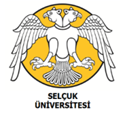 ……………………. FAKÜLTESİYIL İÇİNDE GERÇEKLEŞEN İŞ KAZASI DETAY BİLGİLERİ*İşçiler ve stajyer öğrencilerin iş kazası bildirimleri için; https://uyg.sgk.gov.tr/IsvBildirimFormu/welcome.do  adresinden mutemet işyeri SGK şifresi ile  girişi yapılacaktır.**Memurların iş kazası bildirimleri için;  https://uyg.sgk.gov.tr/IsKazasiBildirimISV4C/    adresindeki işyeri SGK şifresi ile mutemet girişi yapılacaktır.***İşverenlerin iş kazasını; kolluk kuvvetlerine derhal ve SGK’ ya 3 iş günü içerisinde bildirmesi zorunludur. *İK: İş KazasıİŞÇİLER VE STAJYER ÖĞRENCİLERİN İŞ KAZASI BİLDİRİMİ İÇİN:     https://uyg.sgk.gov.tr/IsvBildirimFormu/welcome.do   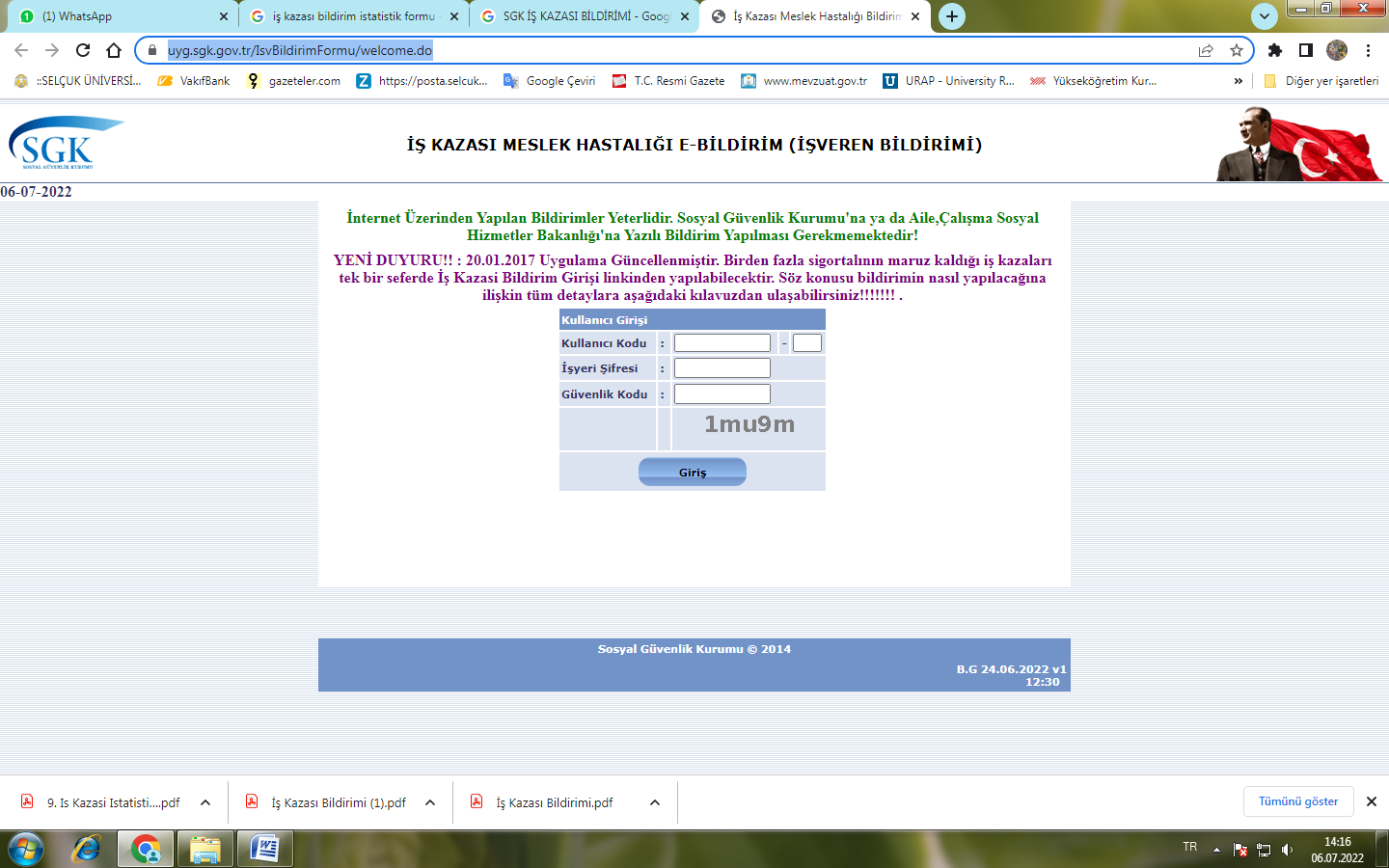 MEMURLARIN  İŞ KAZASI BİLDİRİMİ İÇİN:   https://uyg.sgk.gov.tr/IsKazasiBildirimISV4C/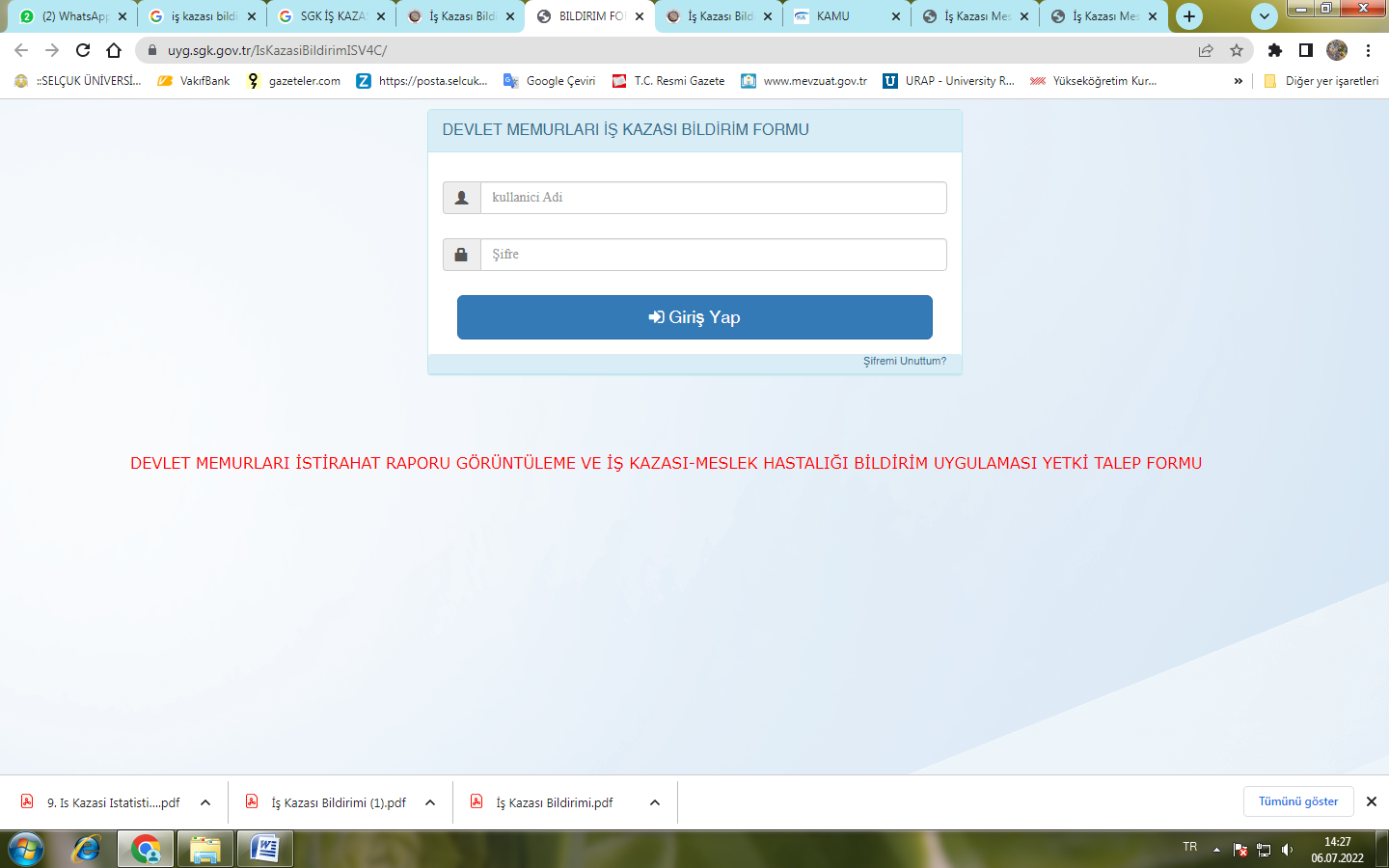 İŞ KAZASI BİLDİRİMİ ve AYLIK-YILLIK TAKİP FORMUİŞ KAZASI BİLDİRİMİ ve AYLIK-YILLIK TAKİP FORMUİŞ KAZASI BİLDİRİMİ ve AYLIK-YILLIK TAKİP FORMUİŞ KAZASI BİLDİRİMİ ve AYLIK-YILLIK TAKİP FORMUİŞ KAZASI BİLDİRİMİ ve AYLIK-YILLIK TAKİP FORMUİŞ KAZASI BİLDİRİMİ ve AYLIK-YILLIK TAKİP FORMUİŞ KAZASI BİLDİRİMİ ve AYLIK-YILLIK TAKİP FORMUİŞ KAZASI BİLDİRİMİ ve AYLIK-YILLIK TAKİP FORMUİŞ KAZASI BİLDİRİMİ ve AYLIK-YILLIK TAKİP FORMUİŞ KAZASI BİLDİRİMİ ve AYLIK-YILLIK TAKİP FORMUİŞ KAZASI BİLDİRİMİ ve AYLIK-YILLIK TAKİP FORMUİŞ KAZASI BİLDİRİMİ ve AYLIK-YILLIK TAKİP FORMUİŞ KAZASI BİLDİRİMİ ve AYLIK-YILLIK TAKİP FORMU  Yıllar: 2023  Yıllar: 2023No/AylarOcakŞubatMartNisanMayısHaziranTemmuzAğustosEylülEkimKasımAralıkToplam AToplam İş Kazası Sayısı----B-Ölümlü İş KazasıB-Yaralanmalı İş KazasıCİş yerinde İş KazasıCİş yeri Dışında İş KazasıDStajyer Öğrenci İş KazasıDAkademik çalışna  İKDİdari Çalışan İKDİşçi Çalışan İKİş Kazası Geçirenin Adı:Çisem CENGİZERGörevi/Ünvanı:Stajyer Öğrenci İş Kazası No:2023/01İş Kazası Yeri:Eskihisar Hayvan Hastanesiİş Kazası Tarihi:4.7.22İş Kazası Saati:11:30İş Kazası Nedeni:İğne Batmasıİş Kazası Sonucu:El YarasıYapılan Tedavi  İşlemi:Tetanoz Aşısıİş Kazasının Kuruma  Bildirimi:Yokİş Kazasının Karakola Bildirimi:4.7.2022İş Kazasının SGK  Bildirimi:6.7.2022Açıklama:Tedavisi Tamamlandı ve SGK’ya bildirimi yapıldı.Tedavisi Tamamlandı ve SGK’ya bildirimi yapıldı.Tedavisi Tamamlandı ve SGK’ya bildirimi yapıldı.Tedavisi Tamamlandı ve SGK’ya bildirimi yapıldı.Tedavisi Tamamlandı ve SGK’ya bildirimi yapıldı.İş Kazası Geçirenin Adı:Görevi/Ünvanı:İş Kazası No:202/02İş Kazası Yeri:İş Kazası Tarihi:İş Kazası Saati:İş Kazası Nedeni:İş Kazası Sonucu:Yapılan Tedavi  İşlemi:İş Kazasının Kuruma  Bildirimi:İş Kazasının Karakola Bildirimi:İş Kazasının SGK  Bildirimi:Açıklama:İSG Birimi Koordinatörü -İmzaİSG uzmanı/İşyeri HekimiPersonel Sorumlusuİşveren Vekili-İmzaFakülte Sekreteri-Şube MüdürüDekan/Müdür/Daire Başkanı